Vasario 16-osios įkvėptiGeltona, žalia, raudona pusryčiams, pietums, vakarienei ir desertui!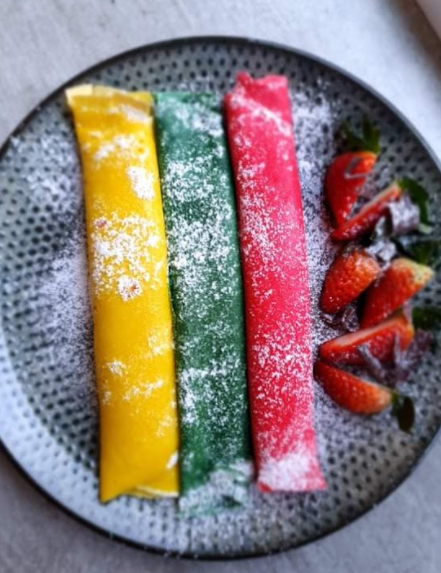 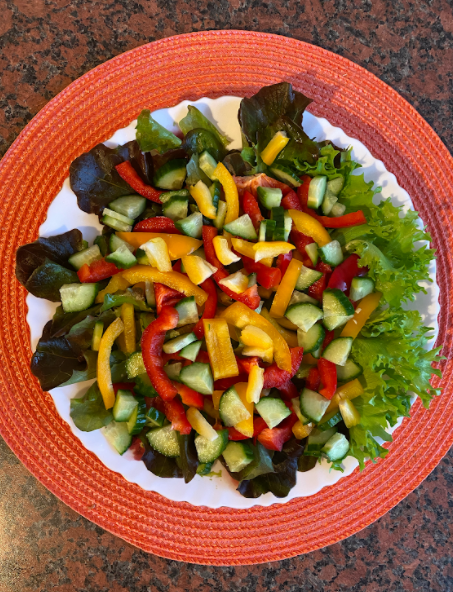         Domas Gedvilas 5a klasė                                                Aurelija Mikužytė 8 klasė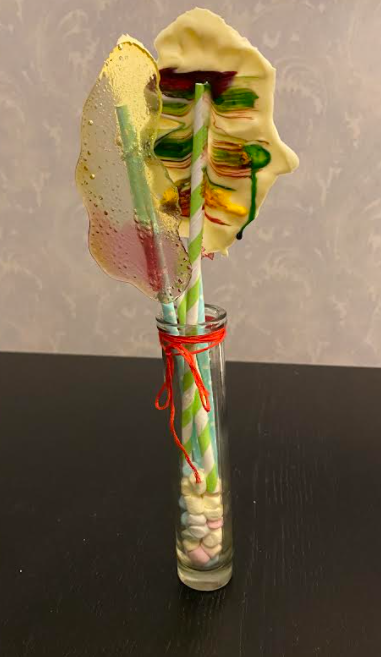 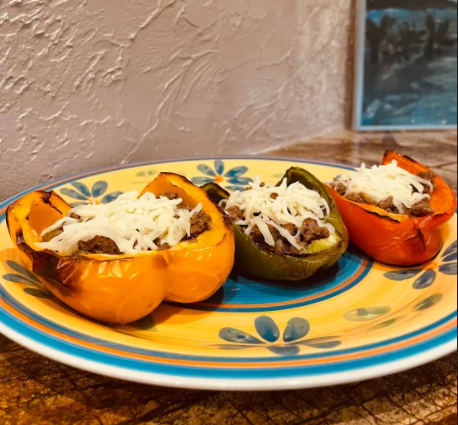        Jogminas Pranas Herkus 5 b klasė               Radvilas Bartašius 5 b klasė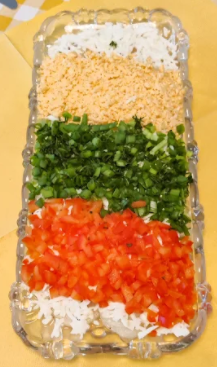 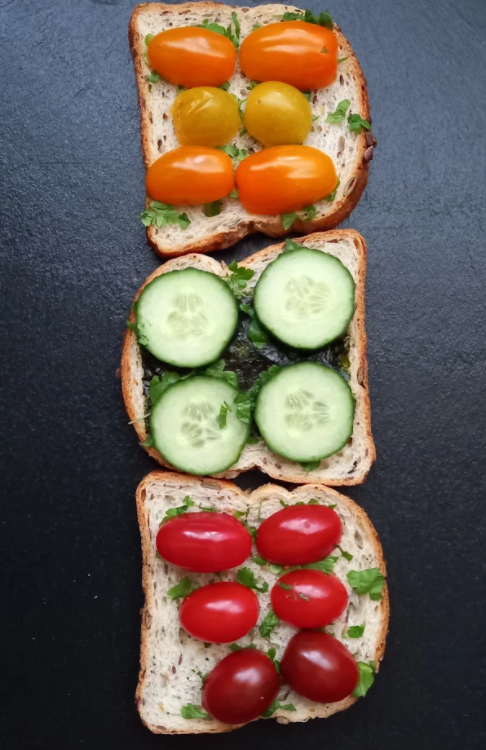          Arnas Paulius 8 klasė                                               Simas Girdvainis 5 a klasė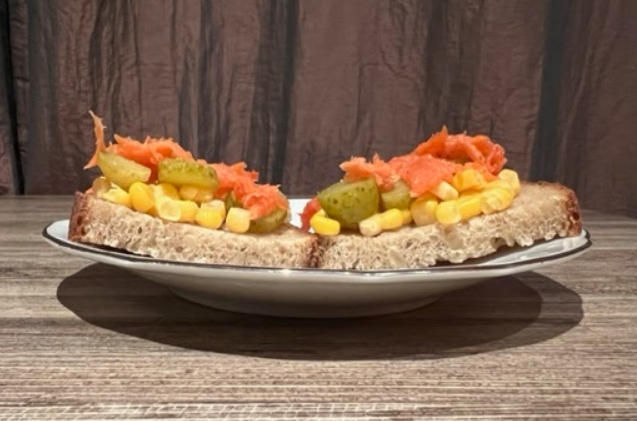                                   Majus Jurgutis 6 klasė